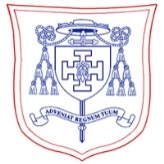 Date form completedDate for reviewCopies held byPupil InformationPupil InformationPupil InformationPupil InformationNameNameClass TeacherClass TeacherDate of BirthDate of BirthMale  	Female  Male  	Female  Member of staff responsible for home-school communicationMember of staff responsible for home-school communicationMember of staff responsible for home-school communicationMember of staff responsible for home-school communicationContact InformationContact InformationContact InformationContact InformationPupils addressPupils addressFamily contact 1NameTelephoneMobileRelationship Family contact 1NameTelephoneMobileRelationship Family contact 2NameTelephoneMobileRelationshipFamily contact 2NameTelephoneMobileRelationshipGP NameAddressTelephoneGP NameAddressTelephoneSpecialist ContactNameTelephoneSpecialist ContactNameTelephoneDetails of pupils medical condition(s)Details of pupils medical condition(s)Details of pupils medical condition(s)Details of pupils medical condition(s)Signs and symptoms of medical condition:Signs and symptoms of medical condition:Signs and symptoms of medical condition:Signs and symptoms of medical condition:Triggers that make the condition worse:Triggers that make the condition worse:Triggers that make the condition worse:Triggers that make the condition worse:Routine healthcare requirements(for example, dietary, therapy, nursing needs or before physical activity)Routine healthcare requirements(for example, dietary, therapy, nursing needs or before physical activity)Routine healthcare requirements(for example, dietary, therapy, nursing needs or before physical activity)Routine healthcare requirements(for example, dietary, therapy, nursing needs or before physical activity)What to do in an emergencyWhat to do in an emergencyWhat to do in an emergencyWhat to do in an emergencyRegular medication taken during school hours(including name, dose and time of administration)Regular medication taken during school hours(including name, dose and time of administration)Regular medication taken during school hours(including name, dose and time of administration)Regular medication taken during school hours(including name, dose and time of administration)Members of staff trained to administer medications for this pupilMembers of staff trained to administer medications for this pupilMembers of staff trained to administer medications for this pupilMembers of staff trained to administer medications for this pupilHome/School AgreementParental and pupil agreementI agree that the medical information contained in this plan may be shared with individuals involved in my/my child’s care and education (this includes emergency services)I understand that I must notify the school of any changes in writing.Home/School AgreementParental and pupil agreementI agree that the medical information contained in this plan may be shared with individuals involved in my/my child’s care and education (this includes emergency services)I understand that I must notify the school of any changes in writing.Signed: ____________ Date: __________PupilSigned: ____________ Date: __________Parent/CarerSigned: ____________ Date: __________PupilSigned: ____________ Date: __________Parent/CarerHealthcare professional agreementI agree that the information is accurate and up to date.Healthcare professional agreementI agree that the information is accurate and up to date.Signed: ____________ Date: __________Signed: ____________ Date: __________Head teacher agreementHead teacher agreementHead teacher agreementHead teacher agreementI agree that _________________________ will receive the above listed medication at the listed time. This arrangement will continue until the school is instructed otherwise by the named parent/carer in writing.Signed : ___________________  Date: _________________I agree that _________________________ will receive the above listed medication at the listed time. This arrangement will continue until the school is instructed otherwise by the named parent/carer in writing.Signed : ___________________  Date: _________________I agree that _________________________ will receive the above listed medication at the listed time. This arrangement will continue until the school is instructed otherwise by the named parent/carer in writing.Signed : ___________________  Date: _________________I agree that _________________________ will receive the above listed medication at the listed time. This arrangement will continue until the school is instructed otherwise by the named parent/carer in writing.Signed : ___________________  Date: _________________